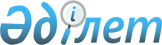 Об утверждении Правил уведомления о выпуске депозитарных расписок или иных ценных бумаг, базовым активом которых являются эмиссионные ценные бумаги эмитентов-резидентов Республики Казахстан, представления отчета об итогах их размещения, а также выдачи разрешения на выпуск или размещение производных ценных бумаг на территории иностранного государства
					
			Утративший силу
			
			
		
					Постановление Правления Агентства Республики Казахстан по регулированию и надзору финансового рынка и финансовых организаций от 23 сентября 2006 года N 214. Зарегистрировано в Министерстве юстиции Республики Казахстан 8 ноября 2006 года N 4449. Утратило силу - постановлением Правления Агентства Республики Казахстан по регулированию и надзору финансового рынка и финансовых организаций от 30 марта 2007 года N 75 (вводится в действие по истечении 14 дней со дня его гос. регистрации)



      


Сноска. Постановление Правления Агентства Республики Казахстан по регулированию и надзору финансового рынка и финансовых организаций от 23 сентября 2006 года N 214 утратило силу - постановлением Правления Агентства Республики Казахстан по регулированию и надзору финансового рынка и финансовых организаций от 30 марта 2007 года 


 N 75 


 (вводится в действие по истечении 14 дней со дня его гос. регистрации).



      В соответствии со 
 статьями 22-1 
, 
 34  
 Закона Республики Казахстан "О рынке ценных бумаг" Правление Агентства Республики Казахстан по регулированию и надзору финансового рынка и финансовых организаций (далее - Агентство) 

ПОСТАНОВЛЯЕТ:





      1. Утвердить прилагаемые Правила уведомления о выпуске депозитарных расписок или иных ценных бумаг, базовым активом которых являются эмиссионные ценные бумаги эмитентов-резидентов Республики Казахстан, представления отчета об итогах их размещения, а также выдачи разрешения на выпуск или размещение производных ценных бумаг на территории иностранного государства.




      2. Со дня введения в действие настоящего постановления признать утратившими силу:



      1) 
 постановление 
 Правления Агентства Республики Казахстан по регулированию и надзору финансового рынка и финансовых организаций от 30 июля 2005 года N 271 "Об утверждении Правил уведомления о выпуске депозитарных расписок или иных ценных бумаг, базовым активом которых являются эмиссионные ценные бумаги эмитентов-резидентов Республики Казахстан, представления отчета об итогах их размещения, а также выдачи разрешения на выпуск или размещение производных ценных бумаг на территории иностранного государства" (зарегистрированное в Реестре государственной регистрации нормативных правовых актов под N 3833);



      2) 
 постановление 
 Правления Агентства Республики Казахстан по регулированию и надзору финансового рынка и финансовых организаций от 17 июня 2006 года N 130 "О внесении дополнения и изменений в постановление Правления Агентства Республики Казахстан по регулированию и надзору финансового рынка и финансовых организаций от 30 июля 2005 года N 271 "Об утверждении Правил уведомления о выпуске депозитарных расписок или иных ценных бумаг, базовым активом которых являются эмиссионные ценные бумаги эмитентов-резидентов Республики Казахстан, представления отчета об итогах их размещения, а также выдачи разрешения на выпуск или размещение производных ценных бумаг на территории иностранного государства" (зарегистрированное в Реестре государственной регистрации нормативных правовых актов под N 4309).




      3. Настоящее постановление вводится в действие по истечении четырнадцати дней со дня его государственной регистрации в Министерстве юстиции Республики Казахстан.




      4. Департаменту надзора за субъектами рынка ценных бумаг и накопительными пенсионными фондами (Токобаев Н.Т.):



      1) совместно с Юридическим департаментом (Байсынов М.Б.) принять меры к государственной регистрации в Министерстве юстиции Республики Казахстан настоящего постановления;



      2) в десятидневный срок со дня государственной регистрации в Министерстве юстиции Республики Казахстан настоящего постановления довести его до сведения заинтересованных подразделений Агентства, Объединения юридических лиц "Ассоциация финансистов Казахстана", Объединения юридических лиц "Казахстанская ассоциация реестродержателей" и организатора торгов.




      5. Отделу международных отношений и связей с общественностью (Пернебаев Т.Ш.) обеспечить публикацию настоящего постановления в средствах массовой информации Республики Казахстан.




      6. Контроль за исполнением настоящего постановления возложить на заместителя Председателя Агентства Бахмутову Е.Л.


      Председатель





Утверждены                



постановлением Правления       



Агентства Республики Казахстан    



по регулированию и надзору      



финансового рынка и финансовых    



организаций              



от 23 сентября 2006 года N 214    




 


Правила






уведомления о выпуске депозитарных расписок или иных






ценных бумаг, базовым активом которых являются эмиссионные






ценные бумаги эмитентов-резидентов Республики Казахстан,






представления отчета об итогах их размещения, а также выдачи






разрешения на размещение производных ценных бумаг






на территории иностранного государства






      1. Настоящие Правила устанавливают порядок уведомления уполномоченного органа по регулированию и надзору финансового рынка и финансовых организаций (далее - уполномоченный орган) о выпуске депозитарных расписок или иных ценных бумаг, базовым активом которых являются эмиссионные ценные бумаги эмитентов-резидентов Республики Казахстан, представления отчета об итогах их размещения, а также условия и порядок выдачи уполномоченным органом разрешения на выпуск или размещение эмиссионных ценных бумаг организации-резидента Республики Казахстан на территории иностранного государства.




      2. Эмитент либо иное лицо, планирующие осуществить выпуск депозитарных расписок или иных ценных бумаг, базовым активом которых являются эмиссионные ценные бумаги эмитентов-резидентов Республики Казахстан, в течение тридцати календарных дней после принятия органом эмитента решения о выпуске направляет в уполномоченный орган уведомление, составленное в произвольной форме с указанием:



      1) наименования эмитента-резидента Республики Казахстан, эмиссионные ценные бумаги которого являются базовым активом планируемых к выпуску депозитарных расписок или иных ценных бумаг;



      2) сведений об эмиссионных ценных бумагах, которые являются базовым активом планируемых к выпуску депозитарных расписок или иных ценных бумаг (вида, национального идентификационного номера, количества, номинальной стоимости или цены размещения, установленной органом эмитента базового актива, уполномоченным на принятие такого решения);



      3) сведений о депозитарных расписках или иных ценных бумагах (вида выпускаемой ценной бумаги, предполагаемого количества либо предполагаемого соотношения количества депозитарных расписок или иных ценных бумаг к количеству ценных бумаг, являющихся базовым активом, сроков выпуска, страны выпуска, валюты выпуска, предполагаемой суммы выпуска, андеррайтеров выпуска и иных существенных условий выпуска депозитарных расписок или иных ценных бумаг, которые считает необходимым сообщить эмитент).



      К вышеуказанному уведомлению прилагаются:



      копия решения органа эмитента о выпуске депозитарных расписок или иных ценных бумаг;



      копия документа, определяющего условия выпуска депозитарных расписок или иных ценных бумаг, с приложением нотариально засвидетельствованного перевода на государственный и русский языки (если выпуск будет произведен в соответствии с законодательством иностранного государства).




      3. По результатам рассмотрения уведомления о выпуске депозитарных расписок или иных ценных бумаг уполномоченный орган в течение четырнадцати календарных дней направляет лицу, направившему в уполномоченный орган уведомление, письмо о принятии к сведению данного уведомления.




      4. Для получения разрешения уполномоченного органа на выпуск и размещение на территории иностранного государства производных ценных бумаг, базовым активом которых являются размещенные ценные бумаги организации-резидента Республики Казахстан, держатель ценных бумаг - организация-резидент Республики Казахстан, являющаяся инициатором выпуска депозитарных расписок (далее - инициатор) в течение тридцати календарных дней после принятия соответствующего решения представляет в уполномоченный орган следующие документы:



      1) заявление о выдаче разрешения на выпуск и размещение, составленное в произвольной форме;



      2) копию решения органа инициатора о выпуске и размещении производных ценных бумаг с указанием сведений о ценных бумагах, которые будут являться базовым активом планируемых к выпуску производных ценных бумаг, (вида, количества, национального идентификационного номера, наименования регистрирующего органа, даты, месяца, года регистрации выпуска), сведений о производных ценных бумагах (вида выпускаемой ценной бумаги, предполагаемого количества либо предполагаемого соотношения количества производных ценных бумаг к количеству ценных бумаг, являющихся базовым активом, сроков выпуска, страны выпуска, валюты выпуска, предполагаемой суммы выпуска, андеррайтеров выпуска и иных существенных условий выпуска депозитарных расписок, которые считает необходимым сообщить эмитент);



      3) выписку с лицевого счета о наличии ценных бумаг, которые будут являться базовым активом планируемых к выпуску производных ценных бумаг, на дату принятия решения о выпуске производных ценных бумаг;



      4) копию документа, определяющего условия выпуска депозитарных расписок или иных ценных бумаг, с приложением нотариально засвидетельствованного перевода на государственный и русский языки (если выпуск будет произведен в соответствии с законодательством иностранного государства);



      5) документы, подтверждающие выполнение условий, предусмотренных подпунктом 1) пункта 1 
 статьи 22-1 
 Закона Республики Казахстан "О рынке ценных бумаг".




      5. Для получения разрешения на размещение акций посредством выпуска и размещения депозитарных расписок на территории иностранного государства организация-резидент Республики Казахстан, являющаяся эмитентом акций либо андеррайтером, в течение сорока пяти календарных дней после принятия соответствующего решения представляет в уполномоченный орган следующие документы:



      1) заявление о выдаче разрешения на размещение акций посредством выпуска и размещения депозитарных расписок на территории иностранного государства, составленное в произвольной форме;



      2) копию решения органа эмитента о размещении с указанием государства, на территории которого будет осуществлено размещение, сведений о размещаемых акциях (национального идентификационного номера, количества, цены размещения акций, установленной органом общества, уполномоченным на принятие такого решения, наименования регистрирующего органа, даты, месяца, года регистрации выпуска акций), сведений о депозитарных расписках (вида, предполагаемого соотношения количества депозитарных расписок к количеству акций, являющихся базовым активом, сроков выпуска, страны выпуска, валюты выпуска, предполагаемой суммы выпуска, андеррайтеров выпуска и иных существенных условий выпуска депозитарных расписок, которые считает необходимым сообщить эмитент);



      3) копию документа, определяющего условия выпуска депозитарных расписок, с приложением нотариально засвидетельствованного перевода на государственный и русский языки (если выпуск будет произведен в соответствии с законодательством иностранного государства);



      4) для получения разрешения на размещение, помимо документов, указанных в подпунктах 1) - 3) настоящего пункта, представляются документы, подтверждающие выполнение условий, предусмотренных подпунктом 4) пункта 1 статьи 22-1 Закона Республики Казахстан "О рынке ценных бумаг", а также 
 статьи 16 
 Закона Республики Казахстан "Об акционерных обществах" (копия опубликованного в средствах массовой информации сообщения о возможности приобретения акций по праву преимущественной покупки или копии уведомлений о преимущественной покупке).




      6. Организация-резидент Республики Казахстан представляет оригиналы документов, если настоящими Правилами не установлено представление их копий (копии заверяются подписью первого руководителя и оттиском печати). При множественности листов в документе заверяется каждый лист либо документ прошивается и скрепляется бумажной пломбой, наклеенной на узел прошивки и частично на лист. Подпись первого руководителя и оттиск печати наносятся частично на бумажную пломбу, частично на лист документа.




      7. Документы, представленные организацией-резидентом Республики Казахстан для получения разрешения, рассматриваются уполномоченным органом в течение тридцати календарных дней с даты их представления. В случае представления дополнительных документов срок рассмотрения документов исчисляется заново.




      8. По результатам рассмотрения документов, представленных организацией-резидентом Республики Казахстан для получения разрешения, уполномоченный орган выдает организации-резиденту Республики Казахстан разрешение по формам согласно приложениям 1, 2 к настоящим Правилам.




      9. Решение о выдаче разрешения на выпуск или размещение производных ценных бумаг принимается первым руководителем уполномоченного органа или его заместителем.




      10. Уполномоченный орган отказывает организации-резиденту Республики Казахстан в выдаче разрешения в случае невыполнения требований законодательства Республики Казахстан об акционерных обществах и рынке ценных бумаг.




      11. Эмитент либо иное лицо, осуществившее выпуск и размещение депозитарных расписок или иных ценных бумаг, базовым активом которых являются эмиссионные ценные бумаги эмитентов-резидентов Республики Казахстан, в течение месяца с даты окончания размещения представляет в уполномоченный орган отчет об итогах их размещения, составленный в произвольной форме и содержащий информацию о странах выпуска и размещения, валюте выпуска, сумме выпуска, андеррайтерах выпуска, учетной организации, осуществляющей подтверждение прав на депозитарные расписки и иные ценные бумаги, идентификационных кодах, количестве и цене выпущенных ценных бумаг на момент размещения, список держателей депозитарных расписок.




      12. При размещении акций посредством выпуска и размещения депозитарных расписок на территории иностранного государства эмитент акций представляет в уполномоченный орган отчет об итогах их размещения в соответствии с требованиями, установленными 
 статьей 24 
 Закона Республики Казахстан "О рынке ценных бумаг".




      13. Отчет об итогах размещения депозитарных расписок или иных ценных бумаг рассматривается уполномоченным органом в течение четырнадцати календарных дней с даты его представления. По результатам рассмотрения данного отчета уполномоченный орган направляет лицу, представившему такой отчет в соответствии с пунктом 11 настоящих Правил, уведомление о принятии его к сведению по форме согласно приложению 3 к настоящим Правилам.




      14. В случае выявления несоответствия отчета об итогах размещения депозитарных расписок или иных ценных бумаг, базовым активом которых являются эмиссионные ценные бумаги эмитентов-резидентов Республики Казахстан, требованиям, предусмотренным пунктом 11 настоящих Правил, уполномоченный орган уведомляет об этом эмитента либо иное лицо, представившее отчет, которое не позднее тридцати календарных дней со дня получения уведомления представляет в уполномоченный орган доработанный отчет.




Приложение 1                              



к Правилам уведомления о выпуске          



депозитарных расписок или иных            



ценных бумаг, базовым активом             



которых являются эмиссионные ценные       



бумаги эмитентов-резидентов               



Республики Казахстан, представления       



отчета об итогах их размещения, а         



также выдачи разрешения на размещение     



производных ценных бумаг на территории    



иностранного государства                  

_____________________________             



(наименование эмитента)                   

                           Разрешение



      на выпуск и размещение производных ценных бумаг, базовым



         активом которых являются размещенные ценные бумаги



            организации-резидента Республики Казахстан



              ______________________________________



              (наименование уполномоченного органа)

разрешает выпуск производных ценных бумаг _______________________,



                                                   (вид)

базовым активом которых являются:

на территории



__________________________________________________________________



                   (наименование государства)



в соответствии с законодательством ______________________________.



                                     (наименование государства)

      Руководитель (заместитель руководителя)         (подпись)



      уполномоченного органа




Приложение 2                              



к Правилам уведомления о выпуске          



депозитарных расписок или иных            



ценных бумаг, базовым активом             



которых являются эмиссионные ценные       



бумаги эмитентов-резидентов               



Республики Казахстан, представления       



отчета об итогах их размещения, а         



также выдачи разрешения на размещение     



производных ценных бумаг на территории    



иностранного государства                  

_____________________________             



(наименование эмитента)                   

                           Разрешение              



        на размещение акций посредством выпуска и размещения



    депозитарных расписок на территории иностранного государства



           организацией-резидентом Республики Казахстан



           ____________________________________________



              (наименование уполномоченного органа)

разрешает организации-резиденту Республики Казахстан



__________________________________________________________________



           (полное наименование и место нахождения)



размещение следующих акций посредством выпуска и размещения



депозитарных расписок на территории _____________________________:



                           (наименование иностранного государства)

1) вид акций _____________________________________________________



2) количество акций ______________________________________________



3) выпуск акций зарегистрирован __________________________________



__________________________________________________________________



(наименование регистрирующего органа, дата, месяц, год регистрации)

4) национальный идентификационный номер _________________________.

      Руководитель (заместитель руководителя)          (подпись)



      уполномоченного органа




Приложение 3                              



к Правилам уведомления о выпуске          



депозитарных расписок или иных            



ценных бумаг, базовым активом             



которых являются эмиссионные ценные       



бумаги эмитентов-резидентов               



Республики Казахстан, представления       



отчета об итогах их размещения, а         



также выдачи разрешения на размещение     



производных ценных бумаг на территории    



иностранного государства                  

_____________________________             



(наименование эмитента)                   

                            Уведомление



          о принятии к сведению отчета об итогах размещения



       депозитарных расписок или иных эмиссионных ценных бумаг,



      базовым активом которых являются эмиссионные ценные бумаги



              эмитентов-резидентов Республики Казахстан



           ______________________________________________



               (наименование уполномоченного органа)

принимает к сведению отчет об итогах размещения



__________________________________________________________________



                      (вид ценных бумаг)



__________________________________________________________________



                   (идентификационный номер)



__________________________________________________________________



                     (страна размещения)



представленный ___________________________________________________



                (полное наименование и место нахождения эмитента)

      Руководитель (заместитель руководителя)



      уполномоченного органа                             (подпись)

					© 2012. РГП на ПХВ «Институт законодательства и правовой информации Республики Казахстан» Министерства юстиции Республики Казахстан
				
вид ценных бумаг

наименование и место



нахождения эмитента ценных



бумаг

наименование регистрирующего



органа, дата, месяц, год



регистрации

национальный



идентификационный номер

количество ценных бумаг
